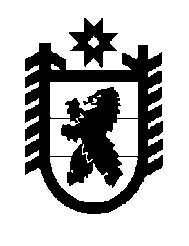 Российская Федерация Республика Карелия    РАСПОРЯЖЕНИЕГЛАВЫ РЕСПУБЛИКИ КАРЕЛИЯ	Внести в распоряжение Главы Республики Карелия от 20 января 2015 года № 10-р (Собрание законодательства Республики Карелия, 2015, № 1, ст. 44) следующие изменения:подпункты 1, 2 пункта 1 признать утратившими силу;2) в пункте 2 слова «в подпунктах 2, 3» заменить словами «в подпунктах 3, 4».          Глава Республики  Карелия                                                               А.П. Худилайненг. Петрозаводск5 ноября  2015 года№ 376-р